Savonlinnan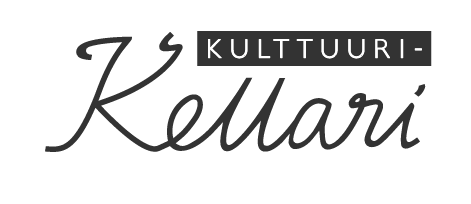 Käytössä oleva lavatekniikkaversio 1/2024Äänentoisto:		Behringer X32 Compact digitaalimikseriVaralla Soundcraft Ui24R , iPAD ohjaus	Bose F1 HighPerformance PA 1000W kiinteät: 2x nuppi, 1x SUB	ALTO TX 215 aktiivi monitorit 2 kpl +  ALTO TX 308 aktiivi monitorit 2 kpl	Mikrofonit:	Shure SM 58 4 kpl, Shure  Beta 58A 1 kpl, AKG D5 2 kpl,Shure SM 57  2 kpl, Sennheiser e906 instrumenttimikrofoni	Shure Beta 52A bassorummun mikrofoni, Mipro MM70 langaton mikrofoni 1kpl	Mipro MU23 langaton headset 1 kplRode NT5 stereopari, pienikalvoinen kondensaattori	Lewitt LCT 440 PURE  2kpl, laajakalvoinen kondensaattori	K&M mikrofonitelineet  10 kpl + 4 matalaa Superlux MS 200  korkeat mikrofonitelineet ad 350cm !   2 kplNuottitelineitä + -valot  6 kpl	Roland JC 40 Jazz Chorus  40 W stereo, 2 x 10” kitaracombo	Ampeg BA 115  100W Bassocombo	Gretch Drums Energy Street KIT : 18x14” basso, 14x5,5” virveli, 12x08” ja14x14” tom tomSymbaalitelineet: Hi-Hat, boom-arm / 2 x suora Pearl , jakkaraPaiste 201 Bronze symbaalit14” Hi-Hat, 16” Crash, 20” RideValot:		Lava , Valkoiset LED teatteriheittimet 6 kpl +  sekalaiset väriLED 16 kpl + 		Pienet Movinghead Pico Spot 20 2kpl. Sali :6x siirrettävät Stairville LED floor-panel 150 /20AirDMX langaton DMX / iPAD  taiMagicDMX Full USB-DMX -liitäntä  / MagicQ ohjelmistoVideo:		EPSON EB-2165W ( WXGA, 5500lumen ad 300”)  sijoitettu kattoon, heitto esityslavan taustaan, HDMI, ääni 3,5mm plugilla PA-järjestelmäänSähkö+kaapelit:	220 V lavapistorasiat + voimavirta( kolmivaihe ) jako. Valikoima kaapeleita, sähkö, äänentoisto (XLR, 6,5 plugi jne ),16/4 kaukokaapeli 30m